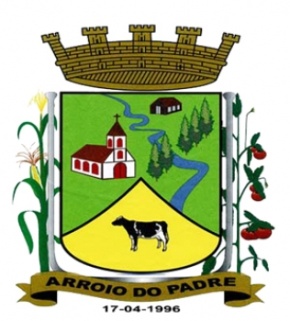 PREFEITURA DE ARROIO DO PADRE                                                                                   ESTADO DO RIO GRANDE DO SUL                                                                                   GABINETE DO PREFEITOLei 1.341, de 26 de Junho de 2013.   Autoriza o Município de Arroio do Padre, Poder Executivo a realizar a abertura de Crédito Adicional Suplementar no Orçamento Municipal de 2013.        O Prefeito Municipal de Arroio do Padre, Sr. Leonir Aldrighi Baschi, faz saber que a Câmara Municipal de Vereadores aprovou e eu sanciono e promulgo a seguinte Lei,Art. 1º Fica autorizado o Município de Arroio do Padre, Poder Executivo a realizar a abertura de Crédito Adicional Suplementar no Orçamento Municipal de 2013, no seguinte programa de trabalho e respectiva categoria econômica, conforme a quantia indicada:04 – Secretaria de Educação, Cultura, Esporte e Turismo02 – Atividades de Extensão nas Escolas12 – Educação361– Ensino Fundamental0102 – Manutenção do Ensino Fundamental2.015 – Manutenção do Transporte Escolar3.3.90.30.00.00.00 – Material de Consumo. R$ 20.000,00 (vinte mil reais). Fonte de Recursos: 0020 – MDE.Valor total do Crédito Adicional Suplementar R$ 20.000,00 (vinte mil reais).Art. 2º Servirão de cobertura para o Crédito Adicional Suplementar de que trata o art. 1º desta Lei, os recursos provenientes da redução da seguinte dotação orçamentária:04 – Secretaria de Educação, Cultura, Esporte e Turismo02 – Atividades de Extensão nas Escolas12 – Educação361 – Ensino Fundamental0102 – Manutenção do Ensino Fundamental2.015 – Manutenção do Transporte Escolar3.3.90.39.00.00.00 – Outros Serviços de terceiros – Pessoa Jurídica. R$ 20.000,00 (vinte mil reais). Fonte de Recursos: 0020 – MDE Valor total da redução orçamentária: R$ 20.000,00 (vinte mil reais).    Art. 3º Esta Lei entra em vigor na data de sua publicação.Arroio do Padre , 26 de junho  de 2013 Visto TécnicoLoutar PriebSecretário de Administração, Planejamento,Finanças, Gestão e Tributos___________________________Leonir Aldrighi Baschi                                                                                                                                                                                         Prefeito Municipal